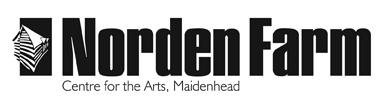 Classes and Activities – Course InformationMake Silver Jewellery – SPR2020Category: 		Adult (18+ years)Day:			Fridays Dates:			Course 1: 17 Jan – 14 Feb			Course 2: 28 Feb – 27 MarTime:                         10am – 12pm and 12.15pm – 2.15pmLocation: 		Norden Farm Centre for the ArtsTutor:	 		Janet RichardsonClass size:		Up to 12Cost of class: 	£84 per 5-week course Information about the sessions:These are mixed ability classes. Beginners start with a series of projects for 10 weeks to build their techniques and work towards independent designing and making.  In the first five weeks, you will cover sawing, filing, polishing, ring-making, stone-setting, texturing, doming and soldering. You will have made some beautiful jewellery.Intermediates and Advanced are taken forward with their skills depending on which direction they wish to go, alongside seeing technical demonstrations to add to their skills.Aims and objectives:What is the course about?Making silver jewelleryWhat topics will we cover?  Metalwork techniquesBy the end of this course what will I have learnt to do? Beginners – how to size a ring, cut metal with a piercing saw, put a blade in a piercing saw, polish metal, and twist metal.Soldering introduction.Intermediate - improve soldering and stone setting and other techniques including cuttlefish casting, riveting, painting, and etching.What level is the course, and do I need any particular skills? Beginners and intermediate.No particular skills required.How will I be taught, and will there be any work outside the class? Demos, students’ practical activity, hand-outs, Q&A, observation, peer learning.Are there any other costs? Is there anything I need to bring?Materials - you pay for the weight of metal you use, so if you make big things it will cost more. £1.25 per gram and a ring is approx £3 or less. Clothing requirements - no sandals, wear closed-toe shoes.Tutor biography:Janet has been making and teaching jewellery for over 30 years. After graduating from Sheffield City Polytechnic, she has added to her qualifications with Advanced City and Guilds in Jewellery with Precious Metals and a PGCE in post 16 education and a diploma in Precious Metal Clay.She has exhibited at Goldsmith Fair and Chelsea Craft Fair. She has also exhibited in galleries in  and abroad and her work has been featured in Vogue. Janet takes part in many local arts trails, usually along with her students.She still makes her own designs and her current exhibitions can be seen on her website www.janetricharsdon.co.ukMany of Janet’s students now sell and exhibit themselves and two have been resident jewellers at . Even though some students run their own businesses, they still continue to learn with Janet. Whether you are a beginner or experienced, you will be amazed at what you can achieve.To book please contact: Box Office 01628 788997 / www.nordenfarm.orgNorden Farm Centre for the Arts Ltd. (No. 5405277) & Norden Farm Centre Trust Ltd. (No. 2713653, Charity Registration No. 1013555) are companies registered in  and . The Registered Office is . 